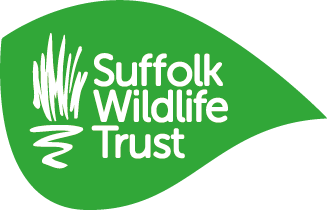 Reserves Team Voluntary InternshipApplication FormThank you for your interest in a voluntary internship with Suffolk Wildlife Trust. To help us assess your suitability, please answer all the questions, and please do not attach a CV.  We regret we are unable to acknowledge receipt of application forms. We will contact you if you are selected for interview.Once completed, please send this form to Internships@suffolkwilldlifetrust.org or by post to: 
Suffolk Wildlife Trust, Brooke House, Ashbocking, Ipswich IP6 9JYPlease select the area where you wish to apply for.  Please tick only one. Personal details:   Do you have your own transport?                                                      Yes            No    Present / most recent employment. If studying, please state educational establishment and outline the course undertakenPrevious relevant employment or work experience (voluntary or paid)Training / Qualifications:Please detail your academic qualifications, including GCSEs / O Levels, further education if relevant:
Please detail any employment-related training or qualifications you may have attained:About you Please tell us a little about yourself and why you are attracted to the role that you are applying for:Your relevant skills / knowledge / experience:Please outline below how your skills, knowledge and experience meet the requirements of the role that you are applying for. You may draw on past employment and/or activities that you undertake outside work (we are really interested to hear how you feel you meet these criteria and in how you are able to demonstrate this with examples). References:Please give details of two people (not related to you) who may be approached for references as to your suitability for the post. The first one should be your current employer or your last employer if not currently employed. The second should be able to comment on your character.We will only contact your referees after interview.Criminal Record:To help us with future recruitment, please tell us where you saw this post advertised:Have you been interviewed for a role with Suffolk Wildlife Trust in the last two years?	Yes / NoDeclaration:The information on this form will be used for recruitment and selection purposes only and if your application is successful it will form part of your employment record. All unsuccessful applications will be destroyed 6 months after the closing date.If it is discovered that you have given any information which you know to be false, or withhold any relevant information, your application may be rejected or any subsequent employment terminated.I confirm that the information contained in this application form is correct:

Closing Date: 9am, 06 March 2020Interview Dates:Week beginning 23 March 2020 Carlton MarshesRedgrave and Lopham FenFoxburrow Farm (2 positions available)Forename:Forename:Surname: email address: email address:Address:Daytime phone:Daytime phone:Address:Home phone:Home phone:Address:Mobile phone:Mobile phone:NoPost held:Name of employer:Dates of employment:Address:Notice period required:Address:Please give a brief description of your duties/responsibilities:Please give a brief description of your duties/responsibilities:Please give a brief description of your duties/responsibilities:Please give a brief description of your duties/responsibilities:Position held:Employer’s name & address:Dates of employment:Name of course(s):Name of education provider (e.g. school, university)Qualifications attained:Name of course/qualification:Training/course provider (e.g. in-house, evening class)Date course attended/completed:Name:Name:Position:Position:Address:Address:Postcode:Postcode:Tel no.:Tel no.:email:email:If you have any convictions, cautions, reprimands or final warnings that are not "protected" as defined by the Rehabilitation of Offenders Act 1974 (Exceptions) Order 1975 (as amended in 2013) by SI 2013, please give the details below. SignedDate